ΠΡΟΚΗΡΥΞΗΓια τη διενέργεια της ετήσιας παραδοσιακής εμποροπανήγυρηςΈχοντας υπόψη:1. τις διατάξεις του Ν. 4849/2021 «Αναμόρφωση και εκσυγχρονισμός του ρυθμιστικού πλαισίου οργάνωσηςκαι λειτουργίας του υπαίθριου εμπορίου, ρυθμίσεις για την άσκηση ψυχαγωγικών δραστηριοτήτων καιτην απλούστευση πλαισίου δραστηριοτήτων στην εκπαίδευση, βελτιώσεις στην επιμελητηριακήνομοθεσία, άλλες διατάξεις του Υπουργείου Ανάπτυξης και Επενδύσεων και λοιπές επείγουσεςδιατάξεις» (Α’ 207) και ιδίως τις εξουσιοδοτικές διατάξεις των παρ. 5και 6 του άρθρου 67 για τηλειτουργία των βραχυχρόνιων αγορών των Δήμων, καθώς και τις μεταβατικές διατάξεις της παρ.9 τουάρθρου 66 όπου αναφέρεταιότι «…Λοιπές βραχυχρόνιες αγορές οφείλουν να εναρμονίσουν τονΚανονισμό Λειτουργίας τους εντός έξι (6) μηνών από την έναρξη ισχύος του παρόντος».2. την Απόφαση Υπ. Ανάπτυξης και Επενδύσεων 21049/25.02.2022 (ΦΕΚ 981/03.03.2022 τεύχος Β’) «Όροικαι προϋποθέσεις έκδοσης και στοιχεία της βεβαίωσης δραστηριοποίησης ετήσιας διάρκειας, για τησυμμετοχή πωλητών σε βραχυχρόνιες αγορές.»3. την Απόφαση Υπ. Ανάπτυξης και Επενδύσεων 16469/15.02.2022 (ΦΕΚ 879/25.02.2022 τεύχος Β’)«Ειδικότεροι όροι λειτουργίας των βραχυχρόνιων αγορών και είδη προϊόντων και υπηρεσιών πουδιατίθενται ή παρέχονται σε αυτές.»4. τον εγκεκριμένο κανονισμό παραδοσιακής εμποροπανηγύρεως Κοινότητας Αμφιλοχίας  του Δήμου Αμφιλοχίας ανακοινώνει στο πλαίσιο διενέργειας της ετήσιας παραδοσιακής εμποροπανηγύρεως, την έναρξη της διαδικασίαςυποβολής αιτήσεων συμμετοχής και όπως παρακάτω:Άρθρο 1ο: Χώρος και χρόνος διενέργειαςΗ ετήσια παραδοσιακή εμποροπανήγυρη διενεργείται στην Κοινότητα Αμφιλοχίας  του Δήμου Αμφιλοχίας , στονορισμένο χώρο. Στο σχετικό τοπογραφικό που είναι αναρτημένο στο Δημοτικό Κατάστημα και στην ιστοσελίδα τουΔήμου, αποτυπώνεται η χωροταξική διάρθρωση του χώρου. Για το τρέχον έτος 2023 θα διενεργηθεί το διάστημα από03/10/2023 έως 09/10/2023.Άρθρο 2ο: Προθεσμία υποβολής αιτήσεων / δηλώσεων συμμετοχήςΗ προθεσμία υποβολής των αιτήσεων/δηλώσεων συμμετοχής από τους ενδιαφερόμενους ορίζεται από 15-09-2023 έως02-10-2023.Άρθρο 3ο: Τρόπος υποβολής αιτήσεων/ δηλώσεων συμμετοχήςΟι αιτήσεις/ δηλώσεις συμμετοχής και τα συνημμένα δικαιολογητικά που αναφέρονται στην παρούσα θα υποβάλλονταιαπό τους ενδιαφερόμενους κατά τις εργάσιμες ημέρες και ώρες στο Τμήμα Οικονομικής Ανάπτυξης  ή μέσω εξουσιοδοτημένου προσώπου από δημόσια αρχή με  συνημμένα τα δικαιολογητικά που αναφέρονται στην παρούσα προκήρυξη και στον κανονισμό λειτουργίας.Εναλλακτικά δύναται οι αιτήσεις/ δηλώσεις με τα δικαιολογητικά να αποστέλλονται και με ηλεκτρονικό ταχυδρομείο στοtsaolga2004@yahoo.gr.Η αίτηση/ δήλωση θα γίνεται σε έντυπο της υπηρεσίας το οποίο θα είναι διαθέσιμο στην ιστοσελίδα του Δήμουόπου θα περιλαμβάνει τα στοιχεία: Ονοματεπώνυμο ή την επωνυμία του αιτούντος Όνομα Πατρός Δελτίο Αστυνομικής Ταυτότητας ή θεωρημένο διαβατήριο για αλλοδαπούς, με την αντίστοιχη άδεια παραμονής σεισχύ Δ/νση Κατοικίας Α.Φ.Μ. και Δ.Ο.Υ. θέση του χώρου που επιθυμεί Αριθμό τηλεφώνου και ηλεκτρονική διεύθυνση αν υπάρχει πωλούμενο είδος.Άρθρο 4ο: Δικαιούχοι συμμετοχής – δικαιολογητικάΣτην εμποροπανήγυρη σύμφωνα με το άρθρο 37 του Ν. 4849/2021 μπορούν να συμμετέχουν ως πωλητές, φυσικά καινομικά πρόσωπα, κάτοχοι:α) Βεβαίωσης δραστηριοποίησης ετήσιας διάρκειας στις βραχυχρόνιες αγορές. Η βεβαίωση αυτή εκδίδεται από τονΔήμο της μόνιμης κατοικίας των πωλητών με την προσκόμιση των δικαιολογητικών που ορίζονται στην αριθ.21049/25-2-2022 απόφαση του Υπουργού Ανάπτυξης και Επενδύσεων (981/Β΄ΦΕΚ 3-3-2022) και όπως αναφέρονταιστο επόμενο άρθροβ) Άδειας παραγωγού πωλητή και επαγγελματία πωλητή που δραστηριοποιούνται στις λαϊκές αγορές.γ) Άδειας δραστηριοποίησης στο στάσιμο ή στο πλανόδιο εμπόριοδ) Άδειας χειροτέχνη - καλλιτέχνη.Οι αιτήσεις/ δηλώσεις συμμετοχής θα συνοδεύονται με τα παρακάτω δικαιολογητικά:α) την κατά περίπτωση άδεια που διαθέτει (βεβαίωση δραστηριοποίησης ετήσιας διάρκειας στις βραχυχρόνιεςαγορές, άδεια παραγωγού πωλητή και επαγγελματία πωλητή που δραστηριοποιούνται στις λαϊκές αγορές, άδειαδραστηριοποίησης στο στάσιμο ή στο πλανόδιο εμπόριο, άδεια χειροτέχνη – καλλιτέχνη)β) Φωτοαντίγραφο της Αστυνομικής Ταυτότητας ή αν πρόκειται για αλλοδαπούς φωτ/φο της άδειας διαμονής σεισχύ ή διαβατηρίουγ) βιβλιάριο υγείας ή πιστοποιητικό υγείας, εφόσον πρόκειται για διάθεση τροφίμων.δ) Δημοτική Ενημερότητα από τον Δήμο Αμφιλοχίας  (άρθρο 285 Δ.Κ.Κ.). Άρθρο 5ο: Βεβαίωση δραστηριοποίησης ετήσιας διάρκειαςΗ βεβαίωση δραστηριοποίησης ετήσιας διάρκειας στις βραχυχρόνιες αγορές της περίπτωσης Ια του παρόντος άρθρουεκδίδεται από τον Δήμο της μόνιμης κατοικίας των πωλητών (άρθρο παρ. 2ε άρθρου 34 Ν. 4849/2021) με τηνπροσκόμιση των δικαιολογητικών που ορίζονται στην αριθ. 21049/25-2-2022 απόφαση του Υπουργού Ανάπτυξης καιΕπενδύσεων (981/Β΄ΦΕΚ 3-3-2022) και όπως παρακάτω:Φυσικά πρόσωπαΓια την έκδοση βεβαίωσης δραστηριοποίησης τα φυσικά πρόσωπα υποβάλλουν στον Δήμο τα ακόλουθα στοιχεία καιδικαιολογητικά:α) Αίτηση στην οποία περιλαμβάνονται:αα) τα στοιχεία ταυτότητας του αιτούντος,αβ) η διεύθυνση κατοικίας του αιτούντος,αγ) ο αριθμός φορολογικού μητρώου (ΑΦΜ) του αιτούντος,αδ) ο αριθμός μητρώου κοινωνικής ασφάλισης (ΑΜΚΑ) και ο ασφαλιστικός φορέας του αιτούντοςαε) τα πωλούμενα είδη σύμφωνα με όσα προβλέπονται από την απόφαση που εκδίδεται κατ’ εξουσιοδότηση τηςπαρ. 2 του άρθρου 67 του ν.4849/2021,αστ) ο Κωδικός Αριθμός Δραστηριότητας (ΚΑΔ) σχετικός με δραστηριοποίηση στο υπαίθριο εμπόριο και ταπωλούμενα είδη,αζ) ο αριθμός κυκλοφορίας του προς χρήση οχήματος,αη) υπεύθυνη δήλωση ότι όλα τα δηλούμενα στοιχεία είναι αληθή,β) υπεύθυνη δήλωση του αιτούντος ότι δεν κατέχει άδεια υπαίθριου εμπορίου, που μπορεί να επαληθεύεται από τηναρμόδια αρχή μέσω του Ολοκληρωμένου Πληροφοριακού Συστήματος «Ανοικτή Αγορά» (Ο.Π.Σ.Α.Α.) του άρθρου 56του νόμου 4849/2021,γ) αποδεικτικό έναρξης δραστηριότητας στην αρμόδια φορολογική αρχή και ταμειακής μηχανής δηλωμένης καισυνδεδεμένης στο πληροφοριακό σύστημα της Ανεξάρτητης Αρχής Δημοσίων Εσόδων (TAXIS) ή απαλλαγής από τησχετική υποχρέωση που έχει εκδοθεί από την αρμόδια φορολογική αρχή,δ) άδεια κυκλοφορίας σε ισχύ, καθώς και Δελτίο Καταλληλότητας Τεχνικού Ελέγχου (ΚΤΕΟ) σε ισχύ, του δηλούμενουπρος χρήση οχήματος,ε) βεβαίωση υγειονομικής καταλληλότητας από την Υγειονομική Υπηρεσία της Περιφερειακής Ενότητας στην οποίαανήκει η Διεύθυνση Μεταφορών, όπου θα γίνεται ή ταξινόμηση ή η έκδοση άδειας κυκλοφορίας του οχήματος,εφόσον απαιτείται, του δηλούμενου προς χρήση οχήματος,στ) πιστοποιητικό υγείας σε ισχύ, σύμφωνα με την Υ1γ/Γ.Π./οικ. 35797/04.04.2012 (Β’ 1199) απόφασης τουΥπουργού Υγείας και Κοινωνικής Αλληλεγγύης, όπως ισχύει.ζ) άδεια διαμονής σε ισχύΝομικά πρόσωπαΓια την έκδοση βεβαίωσης δραστηριοποίησης τα νομικά πρόσωπα υποβάλλουν στον Δήμο τα ακόλουθα στοιχεία καιδικαιολογητικά:α) Αίτηση του νόμιμου εκπροσώπου του νομικού προσώπου στην οποία περιλαμβάνονται:αα) τα στοιχεία ταυτότητας του αιτούντος και η επωνυμία του νομικού προσώπου,αβ) η διεύθυνση της έδρας του νομικού προσώπου,αγ) ο αριθμός φορολογικού μητρώου (ΑΦΜ) του νομικού προσώπου,αδ) τα πωλούμενα είδη σύμφωνα με όσα προβλέπονται από την απόφαση που εκδίδεται κατ’ εξουσιοδότηση τηςπαρ. 2 του άρθρου 67 του ν.4849/2021,αε) ο Κωδικός Αριθμός Δραστηριότητας (ΚΑΔ) σχετικός με δραστηριοποίηση στο υπαίθριο εμπόριο και ταπωλούμενα είδη,αστ) ο αριθμός κυκλοφορίας του προς χρήση οχήματος,αη) υπεύθυνη δήλωση ότι όλα τα δηλούμενα στοιχεία είναι αληθή,β) αντίγραφο του ισχύοντος κωδικοποιημένου καταστατικού με την τελευταία εκπροσώπηση και ο αριθμός ΓΕΜΗ(εφόσον είναι υπόχρεα εγγραφής στο ΓΕΜΗ)γ) υπεύθυνη δήλωση του αιτούντος ότι το νομικό πρόσωπο δεν κατέχει άδεια υπαίθριου εμπορίου, που μπορεί ναεπαληθεύεται από την αρμόδια αρχή μέσω του Ολοκληρωμένου Πληροφοριακού Συστήματος «Ανοικτή Αγορά»(Ο.Π.Σ.Α.Α.) του άρθρου 56 του ν. 4849/2021,δ) αποδεικτικό έναρξης δραστηριότητας στην αρμόδια φορολογική αρχή και ταμειακής μηχανής δηλωμένης καισυνδεδεμένης στο πληροφοριακό σύστημα της Ανεξάρτητης Αρχής Δημοσίων Εσόδων (TAXIS) ή απαλλαγής από τησχετική υποχρέωση που έχει εκδοθεί από την αρμόδια φορολογική αρχή,ε) άδεια κυκλοφορίας σε ισχύ, καθώς και Δελτίο Καταλληλότητας Τεχνικού Ελέγχου (ΚΤΕΟ) σε ισχύ, του δηλούμενουπρος χρήση οχήματος,στ) βεβαίωση υγειονομικής καταλληλότητας από την υγειονομική Υπηρεσία της Περιφερειακής Ενότητας την οποίαανήκει η Διεύθυνση Μεταφορών, όπου θα γίνεται ή ταξινόμηση ή η έκδοση άδειας κυκλοφορίας του οχήματος,εφόσον απαιτείται, του δηλούμενου προς χρήση οχήματος,ζ) για το φυσικό πρόσωπο που θα απασχολείται ως πωλητής:ζα) τα στοιχεία ταυτότητάς του,ζβ) ο αριθμός φορολογικού μητρώου (ΑΦΜ),ζγ) ο αριθμός μητρώου κοινωνικής ασφάλισης (ΑΜΚΑ) και ο ασφαλιστικός του φορέας του,ζδ) πιστοποιητικό υγείας σε ισχύ, σύμφωνα με την υπό στοιχεία Υ1γ/Γ.Π./οικ. 35797/04.04.2012 (Β’ 1199)απόφασης του Υπουργού Υγείας και Κοινωνικής Αλληλεγγύης, όπως ισχύει,ζε) άδεια διαμονής σε ισχύ.Η βεβαίωση δραστηριοποίησης ετήσιας διάρκειας στις βραχυχρόνιες αγορές φέρει την ονομασία: «ΒΕΒΑΙΩΣΗΔΡΑΣΤΗΡΙΟΠΟΙΗΣΗΣ ΕΤΗΣΙΑΣ ΔΙΑΡΚΕΙΑΣ ΣΕ ΒΡΑΧΥΧΡΟΝΙΕΣ ΑΓΟΡΕΣ» και περιλαμβάνει τα ακόλουθα στοιχεία:α) Την αρχή που τη χορηγεί, την ημερομηνία έκδοσης και λήξης ισχύος αυτής,β) κατά περίπτωση, όταν πρόκειταιβα) για φυσικό πρόσωπο, τα στοιχεία της ταυτότητας ή της άδειας διαμονής, τον αριθμό φορολογικού μητρώου(ΑΦΜ) και την αρμόδια Δημόσια Οικονομική Υπηρεσία (ΔΟΥ), τη διεύθυνση κατοικίας του πωλητή καιββ) για νομικό πρόσωπο, τα πλήρη στοιχεία του υπαλλήλου/πωλητή (τα στοιχεία της ταυτότητας ή της άδειαςδιαμονής, τον ΑΦΜ, τη διεύθυνση κατοικίας), καθώς και την επωνυμία, την έδρα, τον ΑΦΜ, τη ΔΟΥ και τον αριθμόΓΕΜΗ του νομικού προσώπου,γ) τον ασφαλιστικό φορέα και τον αριθμό μητρώου κοινωνικής ασφάλισης (ΑΜΚΑ), όταν πρόκειται για φυσικόπρόσωπο,δ) τον αριθμό της ταμειακής μηχανής,ε) τον Κωδικό Αριθμό Δραστηριότητας (ΚΑΔ),στ) τον αριθμό κυκλοφορίας του προς χρήση οχήματος,ζ) στις περιπτώσεις έγκρισης υποβοήθησης, πρόσληψης υπαλλήλου και αναπλήρωσης, τα στοιχεία (της ταυτότητας ήτης άδειας διαμονής, ΑΦΜ, διεύθυνση κατοικίας) των προσώπων που υποβοηθούν, εργάζονται ή αναπληρώνουν τονδικαιούχο πωλητή.Οι θέσεις αποδίδονται στις κατηγορίες των ανωτέρω πωλητών με την ακόλουθη ποσόστωση:α) το εβδομήντα πέντε τοις εκατό (75%) των θέσεων στους κατόχους βεβαίωσης δραστηριοποίησης ετήσιας διάρκειας στις βραχυχρόνιες αγορές,β) το δέκα τοις εκατό (10%) των θέσεων στους κατόχους άδειας παραγωγού πωλητή και επαγγελματία πωλητή πουδραστηριοποιούνται στις λαϊκές αγορές (τροπ. με το άρθρο 134 Ν. 4887/4.2.2022 ΦΕΚ 16/Α).γ) το δέκα τοις εκατό (10%) των θέσεων στους κατόχους άδειας δραστηριοποίησης στο στάσιμο ή στο πλανόδιοεμπόριο καιδ) το πέντε τοις εκατό (5%) των θέσεων στους κατόχους άδειας χειροτέχνη – καλλιτέχνηΆρθρο 6ο: Διάρθρωση της εμποροπανηγύρεως σε κατηγορίες ανάλογα με τα πωλούμενα είδη/ παροχή υπηρεσίαςΟι θέσεις ανάλογα με τα πωλούμενα είδη ή την παρεχόμενη υπηρεσία κατατάσσονται στις παρακάτω κατηγορίες:Άρθρο 7ο: Πωλούμενα είδη – όροι διάθεσης     Τα επιτρεπόμενα πωλούμενα είδη ενδεικτικά είναι τα εξής:Παροχή πρόχειρων γευμάτων  και ειδών κυλικείου από καντίνα ή φορητές εγκαταστάσεις έψησης, χωρίς δυνατότητα ανάπτυξης τραπεζοκαθισμάτων, τηρουμένων των κανόνων της εκάστοτε υγειονομικής διάταξης του Υπουργείου Υγείας.Παγωτά, μαλλί της γριάς, ποπ κορν, ψημένο καλαμπόκι, λουκουμάδες, κρέπες, χαλβάς, βάφλες, μελισσοκομικά προϊόνταΕίδη ζαχαροπλαστικής, ζαχαρώδη,  αναψυκτικά, ροφήματα,Καρύδια, κάστανα, όσπρια, ξηροί καρποί, μπαχαρικά, βόταναΕλιές, συσκευασμένο ελαιόλαδο, εμφιαλωμένος οίνος, προϊόντα οικοτεχνίας (γαλακτομικά, μαρμελάδες, γλυκά του κουταλιού, παραδοσιακά ζυμαρικά, αρτύματα), Είδη προικός, Λευκά είδη,Είδη υπόδησης,Είδη ένδυσης, εσωένδυσης, πυζάμεςΔερμάτινα είδη (τσάντες, ζώνες κ.λ.π.) – γούνινα είδη,Αξεσουάρ ένδυσης  κ.λ.π.,Είδη οικιακής χρήσης, οικιακής φροντίδας,Εργαλεία,  μικροεργαλεία κ.λ.π.,   Είδη δώρων και διακόσμησης,Ασημικά και Φο Μπιζού,Υαλικά,Παιδικά Παιχνίδια μη ηλεκτροδοτούμενα, Εκκλησιαστικά είδη, Αγιογραφίες, αφίσες κ.λ.π.Είδη Λαϊκής Τέχνης, έργων τέχνης,Ψιλικά,Βιβλία, σχολικά είδη,Είδη υγιεινής /ατομικής καθαριότητας,Είδη pet-shop,Χαλιά,Αρώματα,Λοιπά βιομηχανικά είδηΆνθη, αποξηραμένα άνθη, καλλωπιστικά φυτά,  αρωματικά και  φαρμακευτικά φυτά, κηπευτικό χώμα (που δεν έχει υποστεί επεξεργασία), πολλαπλασιαστικό υλικό καλλιεργούμενων φυτικών ειδών (φυτάρια κηπευτικών, δενδρύλλια οπωροφόρων και φυτά αμπέλου), γλάστρες, εργαλεία κηπουρικής και άλλα βιομηχανικά είδη  κηπουρικής και ανθοκομίας,   μεταποιημένα αγροτικά προϊόντα,  μπαχαρικά, βότανα , αρτύματα κ.λ.π.Χειροτεχνήματα  - Καλλιτεχνήματα ιδίας δημιουργίαςΗ διάθεση ειδών και η παροχή υπηρεσιών στην εμποροπανήγυρη διέπεται υποχρεωτικά, κατά περίπτωση, απότους εξής όρους:α) Τα πωλούμενα τρόφιμα πρέπει να πληρούν τους όρους ποιότητας, υγιεινής και ασφάλειας της υπουργικήςαπόφασης που εκδίδεται κατ’ εξουσιοδότηση της παρ. 1 του άρθρου 67 του ν. 4849/2021.Σύμφωνα με την περ. α΄ της παρ. 13 του άρθρου 66, μέχρι την έκδοση της ανωτέρω απόφασης ισχύουν τα οριζόμεναστο άρθρο 3 του ν. 4497/2017 και συγκεκριμένα:Τα προς πώληση στο υπαίθριο εμπόριο είδη διατίθενται, σύμφωνα με τους Κανόνες ΔΙ.Ε.Π.Π.Υ. με την επιφύλαξηειδικών κατά περίπτωση διατάξεων αρμοδιότητας ΓΧΚ και πρέπει να πληρούν τις διατάξεις του ΚώδικαΦορολογικής Απεικόνισης Συναλλαγών (υποπαράγραφος Ε1 της παρ. Ε' του άρθρου πρώτου του ν. 4093/ 2012,Α' 222). Σε καμία περίπτωση, δεν πρέπει να συνιστούν παράνομη απομίμηση προϊόντων ή να διακινούνται κατάπαράβαση των σχετικών με την προστασία των δικαιωμάτων διανοητικής ιδιοκτησίας διατάξεων ή διατάξεων τηςκοινοτικής τελωνειακής νομοθεσίας, του Εθνικού Τελωνειακού Κώδικα (ν. 2960/2001, Α' 265) και του ν.2969/2001 (Α' 281). Κάθε πωλητής υπαίθριου εμπορίου, ο οποίος διακινεί βιομηχανικά προϊόντα ή μεταποιημένα τρόφιμααπευθείας από ειδικά διασκευασμένο όχημα, καταλαμβάνει αριθμό μέτρων ίσο με το μήκος του οχήματός του,όχι όμως, άνω των 12 μέτρων. Στην περίπτωση αυτή, δεν επιτρέπεται η ύπαρξη ξεχωριστού πάγκου, εκτός εάν το μήκος του οχήματος είναιμικρότερο από το οριζόμενο μήκος πάγκων για τις συγκεκριμένες κατηγορίες πωλούμενων ειδών και εφόσονυπάρχει δυνατότητα από άποψη χώρου. Απαραίτητη προϋπόθεση είναι τα διασκευασμένα οχήματα ναδιαθέτουν Έγκριση Τύπου, σύμφωνα με τους όρους και τη διαδικασία της 5299/406/9.10.2012 απόφασης τουΑναπληρωτή Υπουργού Ανάπτυξης, Ανταγωνιστικότητας, Υποδομών, Μεταφορών και Δικτύων (Β' 2840). Κατά τηδιακίνηση και πώληση των τροφίμων τηρούνται οι απαιτήσεις του Κεφαλαίου ΙΙΙ του Παραρτήματος ΙΙ τουΚανονισμού ΕΚ 852/2004 (L 139). Ειδικά, για τα τρόφιμα που συντηρούνται με ψύξη και κατάψυξη πρέπει να τηρείται η αλυσίδα ψύξης με βάση τιςθερμοκρασίες συντήρησης που ορίζει ο παρασκευαστής των τροφίμων.β) Τα πωλούμενα βιομηχανικά είδη πρέπει να τηρούν τις προδιαγραφές ασφαλείας και η διάθεσή τους να γίνεται,σύμφωνα με όσα προβλέπονται από την υπ’ αρ. 91354/30-07-2017 απόφαση του Υπουργού Ανάπτυξης καιΕπενδύσεων «Κωδικοποίηση Κανόνων Διακίνησης και Εμπορίας Προϊόντων και Παροχής Υπηρεσιών (ΚανόνεςΔΙ.Ε.Π.Π.Υ.)» (Β’ 2983)γ) Οι παρεχόμενες υπηρεσίες πληρούν τους όρους ποιότητας, υγιεινής και ασφάλειας της εκάστοτε ισχύουσας, γιακάθε είδος υπηρεσίας, ειδικής νομοθεσίας.δ) Δεν επιτρέπεται η πώληση ειδών που προκαλούν την δημόσια αιδώ ή μπορούν να προκαλέσουν ατυχήματα σεμικρούς ή μεγάλους καθώς και ογκώδη εμπορεύματα που ενδεχομένως δυσκολεύουν τις μετακινήσεις μέσα στο χώροτης Εμποροπανηγύρεως και γενικά προκαλούν δυσχέρεια στους λοιπούςΆρθρο 8ο: Διαδικασία εγκρίσεων συμμετοχήςΚάθε ενδιαφερόμενος θα υποβάλλει αίτηση για συγκεκριμένη κατηγορία πωλούμενων ειδών/παροχή υπηρεσίας.Ύστερα από το πέρας υποβολής των αιτήσεων συμμετοχής, η διαδικασία έγκρισης της συμμετοχής και η τοποθέτησητων πωλητών σε θέσεις ανά κατηγορία θα γίνεται ως εξής:α) Σε περίπτωση που οι αιτήσεις είναι λιγότερες από τον αριθμό των θέσεων της κατηγορίας τότε επιλέγονται όλοιοι ενδιαφερόμενοι. Εφόσον ο αριθμός των αιτήσεων υπερβαίνει τον αριθμό των θέσεων για την συγκεκριμένηκατηγορία, τότε θα γίνεται επιλογή με μοριοδότηση βάση των δύο κριτηρίων που αναφέρονται κατωτέρω (περ. γ).Σε περίπτωση ισοβαθμίας θα διενεργείται κλήρωση. Οι λοιποί αιτούντες θα θεωρούνται επιλαχόντες.β) Στη συνέχεια σε κάθε πωλητή που επιλέχθηκε για τη συγκεκριμένη κατηγορία, θα του αποδίδεται η θέση πουεπιλέγει σε περίπτωση που δεν ζητείται από άλλον πωλητή που επιλέχθηκε για την ίδια κατηγορία. Σε περίπτωσηπου μία θέση ζητείται από περισσότερους αιτούντες, τότε αυτή θα αποδίδεται επίσης με μοριοδότηση βάση τωνίδιων κριτηρίων που αναφέρονται κατωτέρω (περ. γ). Σε περίπτωση ισοβαθμίας θα διενεργείται κλήρωση.γ) Η επιλογή των αιτούντων ανά κατηγορία καθώς και η προτεραιότητα στην επιλογή θέσης σε κάθε κατηγορία θαγίνεται βάσει των παρακάτω κριτηρίων: Δέκα (10) μόρια θα δίνονται στους επαγγελματίες που δραστηριοποιούνται με έδρα το Δήμο Αμφιλοχίας -ή διατηρούν καταστήματα σε αυτόν ή σε δημότες που θέλουν να συμμετάσχουν. Πέντε (5) μόρια ανά έτος για την παλαιότητα κατοχής συγκεκριμένης θέσης για τα τελευταία πέντε (5)συνεχόμενα έτη, στην περίπτωση που κατείχαν τη θέση αυτή σύμφωνα με τα στοιχεία που τηρεί ο ΔήμοςΑμφιλοχίαςδ) Για τις κατηγορίες πωλούμενων ειδών (Β΄, Γ΄, Δ΄, Ε΄, ΣΤ, Ζ΄, Η΄, Θ΄ ) ισχύουν τα εξής: Σε περίπτωση που υπάρξουνκενές θέσεις σε κάποια κατηγορία και περισσότερες αιτήσεις από τις θέσεις σε άλλη κατηγορία, δύναται νακαταλαμβάνονται οι κενές θέσεις της μία κατηγορίας από αιτούντες της κατηγορίας που οι αιτήσεις υπερτερούν τωνθέσεων. Αυτό θα γίνεται με τη σύμφωνη γνώμη του αιτούντα και εφόσον το αποφασίσει η επιτροπή τηςεμποροπανηγύρεως , αφού κρίνει ότι με αυτόν τον τρόπο δε διαταράσσεται η λειτουργία της εμποροπανηγύρεως .ε) Η Επιτροπή εμποροπανηγύρεως στη συνέχεια συντάσσει κατάλογο συμμετεχόντων με επιλαχόντες ανάκατηγορία ο οποίος αναρτάται στον πίνακα ανακοινώσεων και στην ιστοσελίδα του Δήμου για υποβολή τυχόνενστάσεων σε προθεσμία που θα ορίζεται από την προκήρυξη.στ) Στη συνέχεια μετά το πέρας υποβολής των ενστάσεων και εξέτασης αυτών από την επιτροπήεμποροπανηγύρεως , ο κατάλογος συμμετεχόντων οριστικοποιείται και διαβιβάζεται στο αρμόδιο γραφείο τουΔήμου για ανάρτηση στον πίνακα ανακοινώσεων και στην ιστοσελίδα προκειμένου να καταβληθεί από τουςεπιλεγέντες το ανάλογο τέλος.ζ) Στη συνέχεια θα γίνεται η καταβολή του ανάλογου τέλους υπέρ του Δήμου από τους επιλεγέντες πωλητές καιτέλοςη) θα εκδίδονται οι αποφάσεις έγκρισης συμμετοχής από τον αρμόδιο αντιδήμαρχο οι οποίες θα αναρτώνται στοΟ.Π.Σ.Α.Α, στην ιστοσελίδα και στον πίνακα ανακοινώσεων. Αμοιβαία αλλαγή θέσεων μεταξύ των πωλητών επιτρέπεται ύστερα από αίτηση των ενδιαφερομένων στο δήμο,αρμόδια να επιληφθεί του θέματος είναι η Επιτροπή Εμποροπανηγύρεως . Σε περίπτωση που μετά το τέλος της προθεσμίας υποβολής των αιτήσεων και μέχρι την έναρξη τηςεμποροπανήγυρης υπάρχουν κενές θέσεις, δύναται να γίνονται δεκτές εκπρόθεσμες αιτήσεις μέχρι της πλήρωσηςτων θέσεων, για τις οποίες θα ακολουθείται η ίδια ως άνω διαδικασία (η περίπτωση αυτή θα προβλέπεται στηνπροκήρυξη) Εφόσον παραμένουν αδιάθετοι χώροι μετά την έναρξη της Εμποροπανηγύρεως , θα διατίθενται σε τυχόνεκπρόθεσμες αιτήσεις ενδιαφερομένων με κλήρωση και με ευθύνη της Επιτροπής Εμποροπανηγύρεως ,καταβάλλοντας δε το προβλεπόμενο για όλη τη διάρκεια της εμποροπανηγύρεως τέλος χρήσης. Η όλη διαδικασία θα γίνεται από την Επιτροπή Εμποροπανηγύρεως η οποία επίσης εξουσιοδοτείται για τηνεύρυθμη λειτουργία της. Τυχόν αδιάθετες θέσεις μετά την έναρξη της εμποροπανηγύρεως , θα διατίθενται με απόφαση της ΕπιτροπήςΕμποροπανηγύρεως .Άρθρο 9ο: Καταβαλλόμενα τέλη1. Το ύψος και ο τρόπος είσπραξης του καταβαλλόμενου τέλους ανά άδεια και θέση καθορίζονται με απόφαση τουαρμοδίου οργάνου (άρθρο 13 παρ.1 του Β.Δ 24-9/20-10- 1958, όπως αντικαταστάθηκε από το άρθρο 3 τουΝ.1080/80 ΦΕΚ 246/Α/1980) και (ΥΠΕΣΔΔΑ εγκ.41/12243/14.06.2007) .2. Η καταβολή των αναλογούντων τελών υπέρ του Δήμου γίνεται τοις μετρητοίς εισπράττονται συνολικά και εφάπαξστο δημοτικό ταμείο, κατά την έκδοση της άδειας συμμετοχής και πριν την εγκατάσταση των συμμετεχόντων,αναγραφόμενου επ' αυτής του αριθμού του γραμματίου είσπραξης. Η καταβολή επίσης μπορεί να γίνει με κατάθεσηστην Εθνική  Τράπεζα , στον τραπεζικό λογαριασμό του Δήμου Αμφιλοχίας. Στην κατάθεση του σχετικού ποσού να αναγράφονται η αιτιολογία «Τέλος χρήσης για την παραδοσιακήεμποροπανήγυρη της Αμφιλοχίας Δήμου Αμφιλοχίας» και τα πλήρη στοιχεία του αιτούντα(ονοματεπώνυμο, ΑΦΜ). Τυχόν τραπεζικά έξοδα βαρύνουν τον καταθέτη. Το τέλος χρήσης θα πρέπει να έχειεξοφληθεί έως 02/10/2023, διαφορετικά η θέση της προτίμησης θα χάνεται και θα μπορεί να τηνδιεκδικήσει άλλος ενδιαφερόμενος.Η απόδειξη του ταμείου του Δήμου ή της τράπεζας θα αποστέλλεται στο email: tsaolga2004@yahoo.gr4. Η είσπραξη των τελών από το Δήμο θα γίνει σύμφωνα με τις εκάστοτε ισχύουσες διατάξεις του ΚΕΔΕ (Ν.Δ.356/74, σεσυνδυασμό με τις διατάξεις του Β.Δ. 17-5/15-6-59 (ΦΕΚ 114/59 τεύχος Α').5. Το τέλος καθορίζεται ανά τρέχον τετραγωνικό μετρό στο ποσό των 20,00 €, με ελάχιστο τα 9 τετραγωνικά μέτρα ανά θέση.Οι θέσεις που θα διατίθενται θα είναι διαστάσεων σταθερού πλάτους τριών (3) μέτρων και μήκους τριών (3) , συνολικά εννέα τετραγωνικών μέτρων ανά θέση.Άρθρο 10ο: Απόφαση έγκρισης συμμετοχής (ή άδεια συμμετοχής ή άδεια)α. Η απόφαση έγκρισης συμμετοχής στην εμποροπανήγυρη χορηγείται για συγκεκριμένο χώρο, εφόσον καταβληθεί τοαναλογούν τέλος και δεν μπορεί να υπερβαίνει το χρονικό διάστημα της εμποροπανήγυρης, ήτοι επτά (7) ημέρες.β. Χρήση της απόφασης έγκρισης συμμετοχής μπορούν να κάνουν μόνο τα φυσικά ή τα νομικά πρόσωπα στο όνοματων οποίων έχει εκδοθεί.Γ. Δεν επιτρέπεται η μεταβίβαση, η εισφορά, η εκμίσθωση και η παραχώρηση, κατά χρήση, των εγκρίσεων συμμετοχήςτης παραγράφου αυτής, καθώς και η άσκηση των δικαιωμάτων που απορρέουν από αυτές, από οποιονδήποτε τρίτο,εκτός (στην περίπτωση των φυσικών προσώπων) από τον/την σύζυγο και τα τέκνα των κατόχων των εγκρίσεων, μετην προϋπόθεση ότι αυτοί δεν κατέχουν άλλη άδεια άσκησης υπαίθριου εμπορίου.Άρθρο 11ο: Επιτροπή Διενέργειας ΕμποροπανήγυρηςΗ ευθύνη για τη διεξαγωγή και λειτουργία της Εμποροπανηγύρεως και ο συντονισμός της διοίκησης για όλη τηδιάρκειά της, καθώς και η διοργάνωση ανατίθεται στην Επιτροπή Διεξαγωγής της Εμποροπανηγύρεως , ηοποία αποτελείται από Αντιδήμαρχο και δύο δημοτικούς συμβούλους, ένα μέλος του συμβουλίου της Τοπικής Κοινότητας Αμφιλοχία και έναν υπάλληλο του Δήμου Αμφιλοχίας.Η Επιτροπή Διεξαγωγής της Εμποροπανηγύρεως θα προβεί στη διενέργεια απαιτούμενων κληρώσεων, την κατανομήτων θέσεων, την κατάρτιση του πίνακα δικαιούχων συμμετοχής και τη διαβίβαση του στο Τμήμα Οικονομικής Ανάπτυξης,ώστε να εκδοθούν οι εγκρίσεις συμμετοχής και για τις λοιπές αρμοδιότητες.Η Επιτροπή θα είναι στη διάθεση όλων των εκθετών και επισκεπτών για οποιοδήποτε ζήτημα ενημέρωσης ή για τηνέκθεση των απόψεών τους.Επίσης με ευθύνη της Επιτροπής θα γίνονται οι απαραίτητες συστάσεις και ο σχετικός έλεγχος της ορθής εγκατάστασηςτων δικαιούχων, της τήρησης των όρων της άδειας και της απομάκρυνσης των άνευ αδείας συμμετεχόντων στιςπανηγύρεις. Καθήκον της επιτροπής θα είναι η παρακολούθηση και εν γένει η διαχείριση της εμποροπανηγύρεως. Θασυντάσσεται λίστα παραβατών του κανονισμού, η οποία θα λαμβάνεται υπόψη για τη διάθεση των χώρων την επόμενηπερίοδο.Επί πλέον θα είναι αρμόδια για την τροποποίηση της διαρρύθμισης των πάγκων εντός του ειδικά διαμορφωμένουχώρου προς όφελος της λειτουργικότητας της εμποροπανηγύρεως, της διασφάλισης της δημόσιας υγείας καιασφάλειας.Η Επιτροπή θα υποχρεούται να συνεδριάζει σε τακτά χρονικά διαστήματα, να εισηγείται προτάσεις, να επιλαμβάνεταιοποιοδήποτε θέμα προκύψει στη διάρκεια της πανηγύρεως που δεν προβλέπεται από την κανονιστική απόφαση τουΔημοτικού Συμβουλίου, να διενεργεί τακτικούς ελέγχους στους χώρους ανάπτυξης της πανηγύρεως για τη διαπίστωσητης καλής και ομαλής λειτουργίας.Η Επιτροπή θα εξετάζει τυχόν παράπονα ή καταγγελίες, την παροχή οδηγιών και την επίλυση κάθε προβλήματος πουθα ανακύψει από την διενέργεια της εμποροπανηγύρεως.Άρθρο 12ο: Λοιπές προϋποθέσειςΚατά τα λοιπά ισχύουν οι όροι, οι περιορισμοί και οι υποχρεώσεις που αναγράφονται στον κανονισμό λειτουργίας τηςεμποροπανήγυρης ο οποίος είναι αναρτημένος στην ιστοσελίδα του Δήμου .Με την υποβολή της αίτησης συμμετοχής τεκμαίρεται ότι οι ενδιαφερόμενοι έχουν λάβει γνώση του κανονισμούλειτουργίας τον οποίο αποδέχονται πλήρως και ανεπιφύλακτα.Διευκρινήσεις Δεν επιτρέπεται η εγκατάσταση στην εμποροπανήγυρη χωρίς την έγκριση συμμετοχής. Δεν θα χορηγείται έγκριση συμμετοχής εάν δεν έχουν εξοφληθεί τα ανάλογα τέλη. Αιτήσεις στις οποίες δεν αναγράφεται αριθμός θέσης, θα τους χορηγείται από την Επιτροπή τηςΕμποροπανηγύρεως. Η εγκατάσταση των πάγκων των πωλητών επιτρέπεται από 02/10/2022 Οι αιτήσεις που θα υποβληθούν εκπρόθεσμα θα εξετάζονται κατά περίπτωση σύμφωνα με τις εναπομείνασεςκενές θέσεις.Για οποιαδήποτε πληροφορία και διευκρίνιση οι ενδιαφερόμενοι μπορούν να απευθύνονται και στο αρμόδιοΤμήμα Οικονομικής Ανάπτυξης  και στα τηλέφωνα: 2642360406 και στον Αρμόδιο Αντιδήμαρχο Εμποροπανήγυρης στο τηλέφωνο 2642360405.Η παρούσα προκήρυξη θα αναρτηθεί στην ιστοσελίδα και στον πίνακα ανακοινώσεων του Δήμου.Η ΠΡΟΪΣΤΑΜΕΝΗ ΤΜΗΜΑΤΟΣ  ΟΙΚΟΝΟΜΙΚΗΣ ΑΝΑΠΤΥΞΗΣΔΗΜΟΥ ΑΜΦΙΛΟΧΙΑΣ	                  ΤΣΑΝΤΟΥΛΗ ΟΛΓΑ 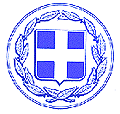 ΕΛΛΗΝΙΚΗ ΔΗΜΟΚΡΑΤΙΑΕΛΛΗΝΙΚΗ ΔΗΜΟΚΡΑΤΙΑ                        Αμφιλοχία 06/09/2023                        Αμφιλοχία 06/09/2023                        Αμφιλοχία 06/09/2023ΝΟΜΟΣ ΑΙΤΩΛ/ΝΙΑΣ ΝΟΜΟΣ ΑΙΤΩΛ/ΝΙΑΣ ΔΗΜΟΣ ΑΜΦΙΛΟΧΙΑΣ ΔΗΜΟΣ ΑΜΦΙΛΟΧΙΑΣ Τ	ΤΜΗΜΑ ΟΙΚΟΝ. ΑΝΑΠΤΥΞΗΣ ΟΙΚΟΝ. ΑΝΑΠΤΥΞΗΣ ΟΙΚΟΝ. ΑΝΑΠΤΥΞΗΣ Διεύθυνση :Γ. Στράτου 5 Ταχ/κός Κώδικας :30500Τηλέφωνο : 2642360406EMAILtsaolga2004@yahoo.grΚΑΤΗΓΟΡΙΑΠΩΛΟΥΜΕΝΑ ΕΙΔΗΘΕΣΕΙΣ 1Παροχή πρόχειρων έτοιμων γευμάτων και ειδών κυλικείου από καντίνα ή φορητή εγκατάσταση έψησης χωρίς δυνατότητα ανάπτυξης τραπεζοκαθισμάτων 1: λουκουμάδες, χαλβάς, κρέπες, είδη ζαχαροπλαστικής, παγωτά, ζαχαρώδη, καλαμπόκι, μαλλί της γριάς κλπ. 63,642Εδώδιμα είδη: μελισσοκομικά προϊόντα, καρύδια, κάστανα, όσπρια, ξηροί καρποί, συσκ. ελαιόλαδο, εμφιαλωμένος οίνος, μπαχαρικά, προϊόντα οικοτεχνίας όπως γαλακτοκομικά, μαρμελάδες, γλυκά του κουταλιού, παραδοσιακά ζυμαρικά, βότανα, μπαχαρικά, αρτύματα, αλλαντικά και παρασκευάσματα κρέατος,  γαλακτοκομικά προϊόντα, τυποποιημένο μέλι, ζαχαρώδη προϊόντα που διατηρούνται χωρίς ψύξη, βιολογικά προϊόντα παντός τύπου65,66,67,683Βιομηχανικά είδη πλην ηλεκτροδοτούμενων ηλεκτρικών ειδών και παιχνιδιών 1: βιβλία, σχολικά είδη κ.λ.π 13-144Βιομηχανικά είδη πλην ηλεκτροδοτούμενων ηλεκτρικών ειδών και παιχνιδιών 3: Παιχνίδια μη ηλεκτροδοτούμενα,  ψιλικά, μικροεργαλεία, μικροσυσκευές, υαλικά, εκκλησιαστικά είδη, αγιογραφίες, αφίσες, είδη δώρων και διακόσμησης, είδη λαϊκής τέχνης, έργων τέχνης και κάθε είδος οικοτεχνίας, ασημικά, είδη υγιεινής/ατομικής καθαριότητας, είδη pet shop  και κάθε άλλο βιομηχανικό είδος που δεν αναφέρεται στις κατηγορίες του παρόντος1-125Βιομηχανικά είδη πλην ηλεκτροδοτούμενων ηλεκτρικών ειδών και παιχνιδιών 4: ένδυση, εσωένδυση, πυζάμες, υπόδηση, είδη προικός, λεύκα είδη, δερμάτινα είδη, γούνινα είδη, αξεσουάρ ένδυσης, faux bijoux, αρώματα κλπ. 15-426Βιομηχανικά είδη πλην ηλεκτροδοτούμενων ηλεκτρικών ειδών και παιχνιδιών 2: χαλιά57-627Άνθη, καλλωπιστικά φυτά, αρωματικά και φαρμακευτικά φυτά και κηπευτικό χώμα το οποίο δεν έχει υποστεί βιομηχανική επεξεργασία, πολλαπλασιαστικό υλικό καλλιεργούμενων φυτικών ειδών, όπως φυτάρια κηπευτικών, δενδρύλλια οπωροφόρων και φυτά αμπέλου, γλάστρες, εργαλεία κηπουρικής και άλλα βιομηχανικά είδη κηπουρικής και ανθοκομίας52-568Καλλιτεχνήματα – χειροτεχνήματα ιδίας δημιουργίας43-51